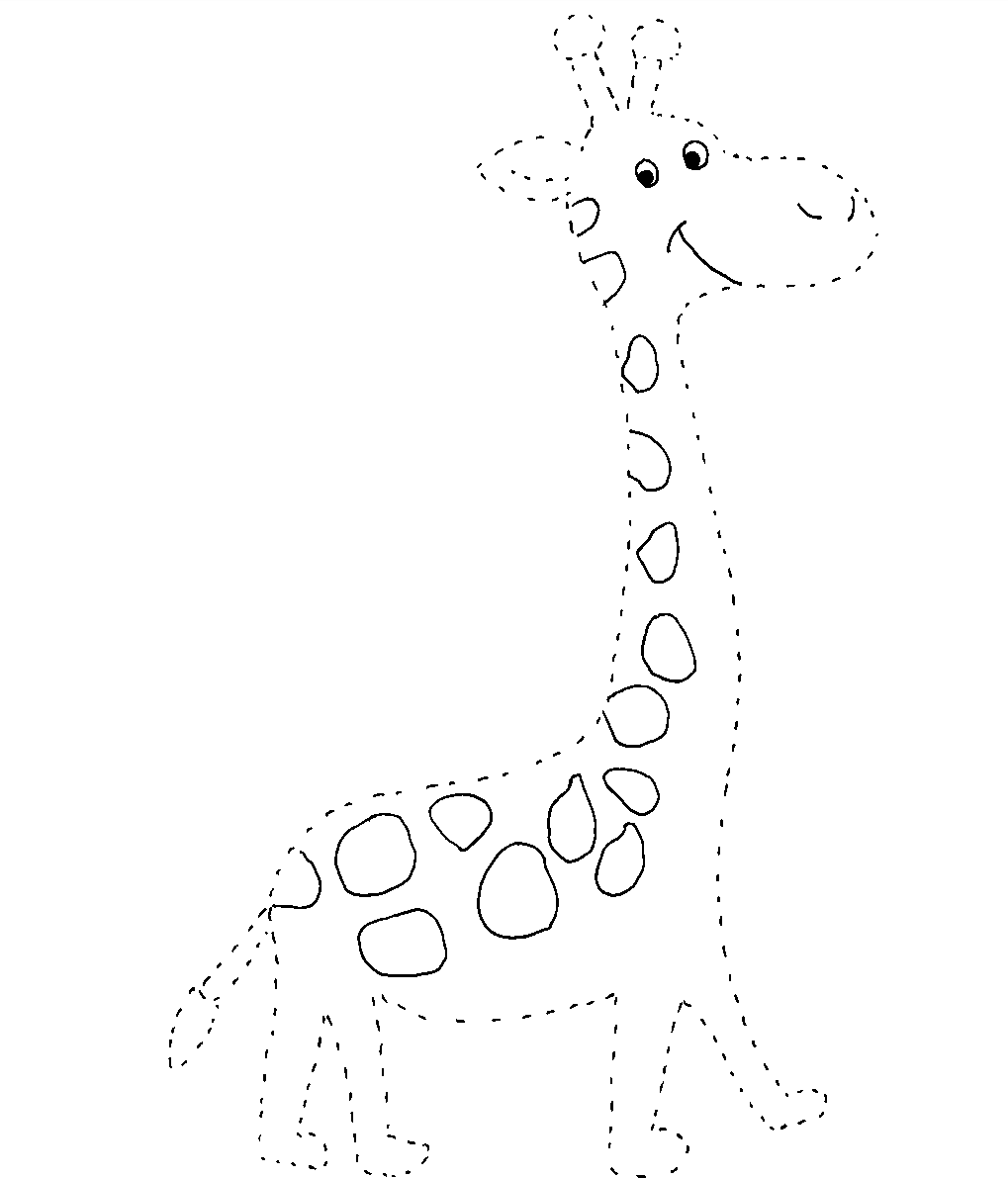 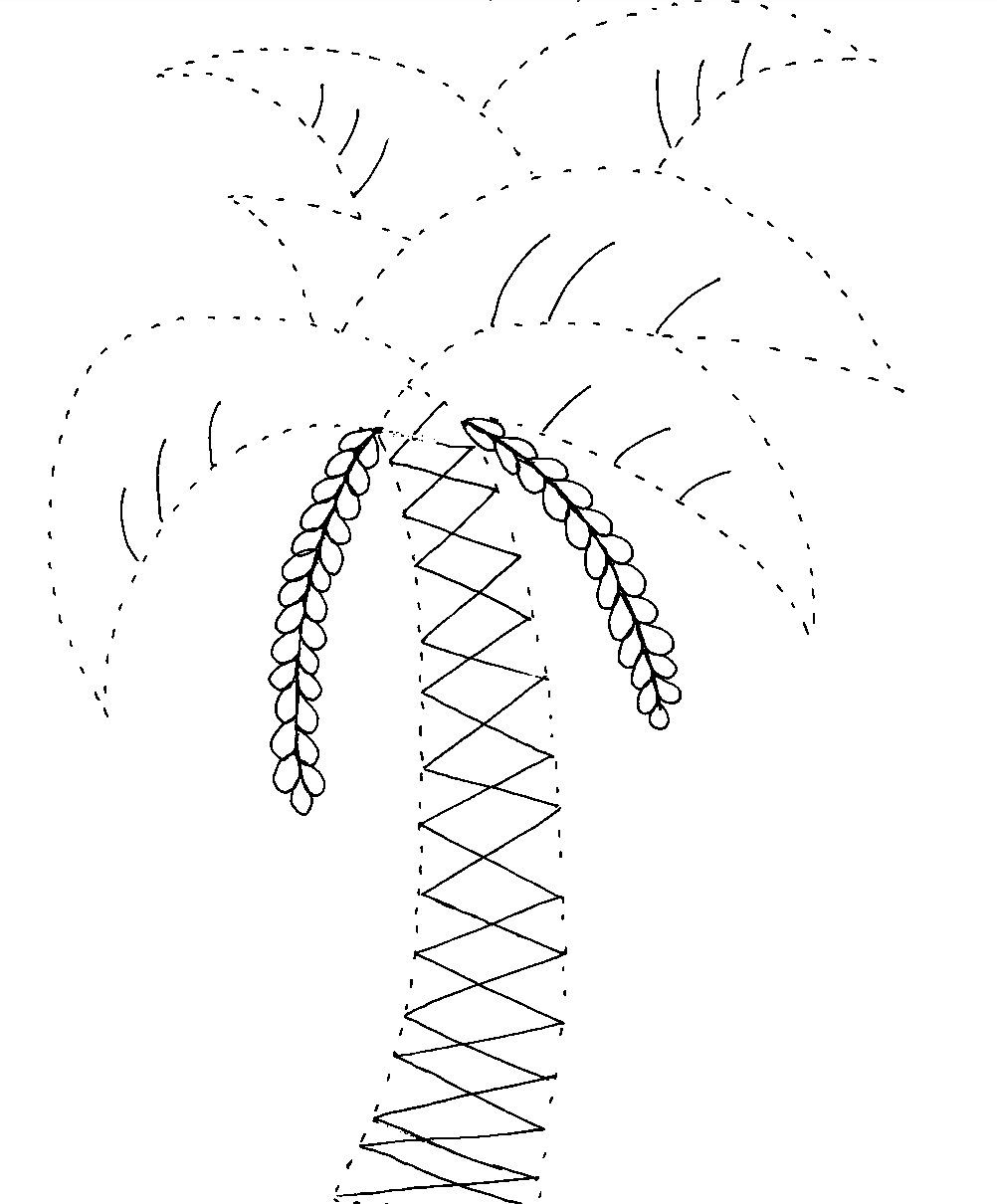 CON FILI DI LANA.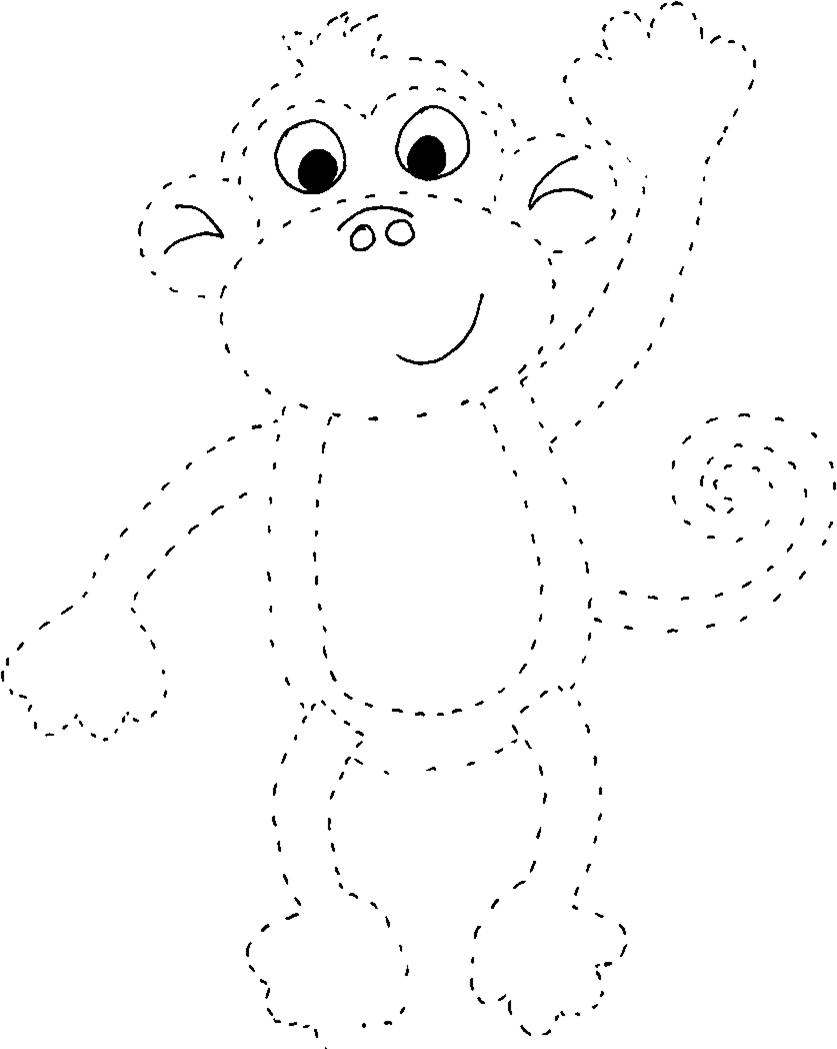 NOME, SCRIVI IL NUMERO SOTTO LA PAROLA E COLORA.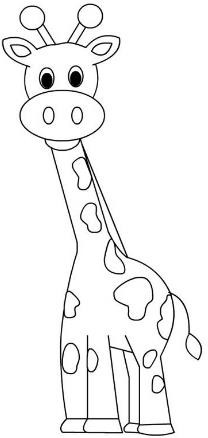 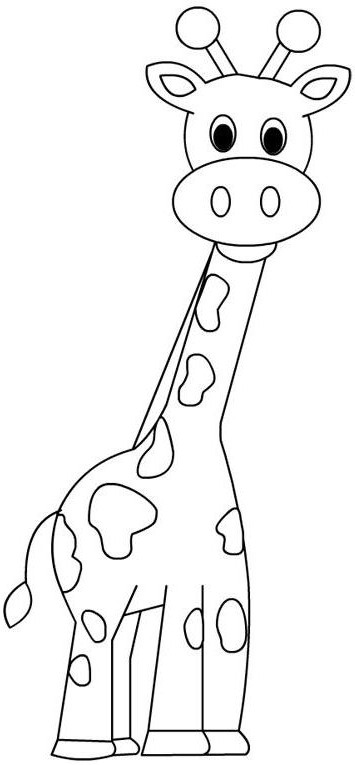 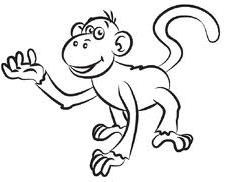 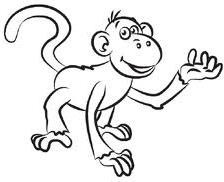 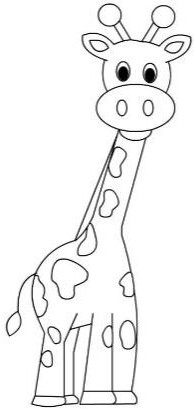 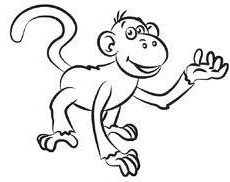 ………………….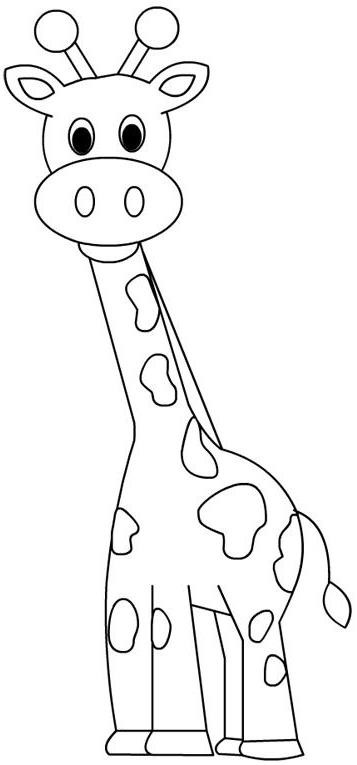 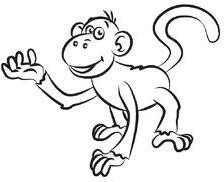 NELL’ESEMPIO.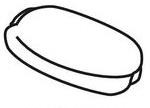 LAGIRAFFAVANITOSAIDATTERISUCCOSILASCIMMIAGIUDIZIOSA